             		                                   CENTRO NAZIONALE DI PRODUZIONE / VIRGILIO SIENI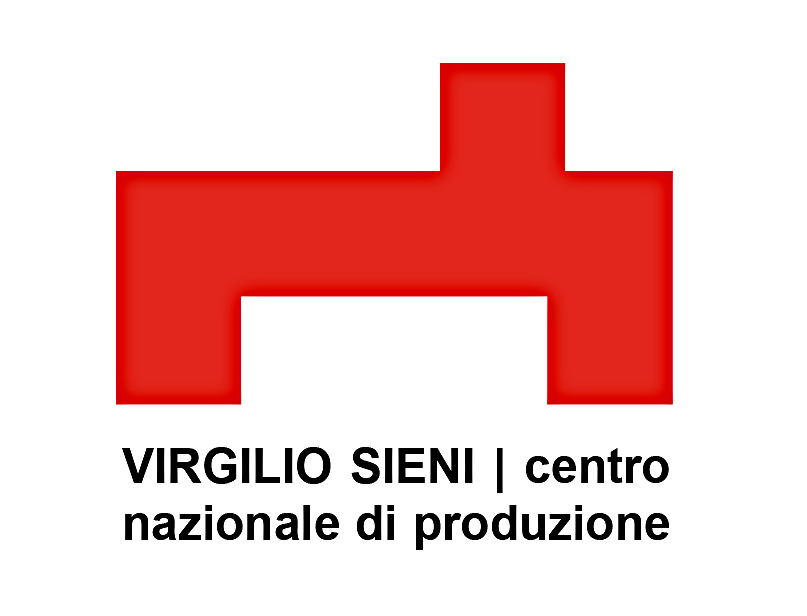 ACCADEMIA SULL’ARTE DEL GESTOINFOVIRGILIO SIENI | Centro nazionale di produzione sui linguaggi del corpo e della danza Tel. 055 2280525 | accademia@virgiliosieni.itSFILATA_BALLO 1872// Modulo di partecipazione //SFILATA_BALLO 1872// Modulo di partecipazione //NOMECOGNOMEDATA e LUOGO DI NASCITAINDIRIZZO E CITTA’ DI RESIDENZANAZIONALITÀCODICE FISCALEOCCUPAZIONERECAPITO TELEFONICOMAIL NOTE:NOTE: